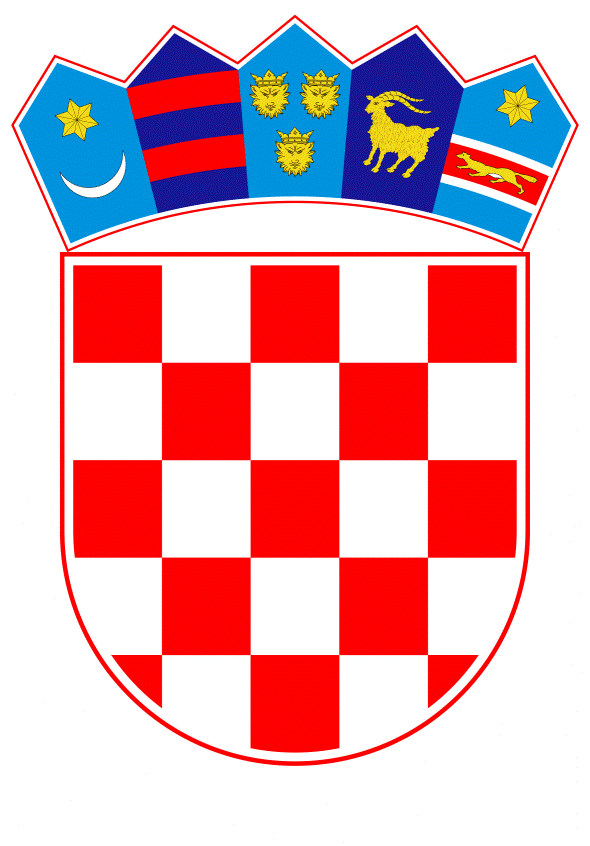 VLADA REPUBLIKE HRVATSKEZagreb, 16. prosinca 2022.__________________________________________________________________________PREDLAGATELJ:	Ministarstvo  unutarnjih poslova__________________________________________________________________________PREDMET: 	Prijedlog uredbe o izmjenama i dopunama Uredbe o radnim mjestima policijskih službenika kojima se staž osiguranja računa u povećanom trajanju___________________________________________________________________________          Banski dvori | Trg Sv. Marka 2 | 10000 Zagreb | tel. 01 4569 222 | vlada.gov.hr	Na temelju članka 17. stavka 3. Zakona o policiji („Narodne novine“, br. 34/1., 130/12., 89/14. – vjerodostojno tumačenje, 151/14., 33/15., 121/16. i 66/19.), Vlada Republike Hrvatske je na sjednici održanoj ________________ 2022. donijelaU R E D B Uo izmjenama i dopunama Uredbe o radnim mjestima policijskih službenika kojima se staž osiguranja računa u povećanom trajanjuČlanak 1.	U Uredbi o radnim mjestima policijskih službenika kojima se staž  osiguranja računa u povećanom trajanju („Narodne novine“, br. 7/22.) u članku 4. podstavku 60. na kraju se briše točka te se dodaju podstavci 61. i 62. koji glase:„ - policajac – specijalac Antiterorističke jedinice Lučko za potrage, spašavanja i helikopterska djelovanja   - šef osiguranja diplomatskih misija u Upravi za posebne poslove sigurnosti.“.Članak 2.	Članak 5. mijenja se i glasi:„U sjedištu policijske uprave policijskom službeniku se kao 16 mjeseci staža osiguranja računa svakih 12 mjeseci stvarno provedenih na radnom mjestu:– detektiv – vodič službenog psa za otkrivanje droga– detektiv za evidencije potraga– detektiv za identifikaciju– detektiv za kriminalističke evidencije– detektiv za obradu kriminaliteta– detektiv za potrage– detektiv za potrage, identifikaciju i obradu kriminaliteta– detektiv za prikupljanje, procjenu i obradu podataka te kriminalističke evidencije– detektiv za rad s informatorima– kriminalistički tehničar – detektiv za obradu kriminaliteta– kriminalistički tehničar– policijski službenik – logističar u Mobilnoj jedinici granične policije– policijski službenik – logističar tehničar u Mobilnoj jedinici granične policije– policijski službenik za nadzor i potporu u Tranzitnom prihvatnom centru za strance– policijski službenik za provedbu nadzora državne granice u Mobilnoj jedinici granične policije– policijski službenik za provedbu nadzora državne granice – vodič službenog psa za otkrivanje droge u Mobilnoj jedinici granične policije– policijski službenik za zaštitu državne granice – operater na stacionarnim i mobilnim sustavima za nadzor granice u Mobilnoj jedinici granične policije– policijski službenik za zaštitu državne granice – operater na sustavima za nadzor granice iz zraka u Mobilnoj jedinici granične policije– voditelj grupe za provedbu nadzora državne granice u Mobilnoj jedinici granične policije– policijski službenik – poslužitelj oklopnog vozila– policijski službenik – poslužitelj vodenog topa– policijski službenik – vodič službenog psa u Jedinici specijalne i interventne policije i Interventnoj jedinici policije– policijski službenik interventne policije– policijski službenik pregovarač– policijski službenik specijalne policije- policijski službenik specijalne policije – snajperist– policijski službenik za foto i video dokumentiranje-  policijski službenik za obradu i analizu foto i video materijala– policijski službenik specijalističkog tima– pomoćnik zapovjednika satnije interventne policije– pomoćnik zapovjednika satnije za podršku– vođa grupe interventne policije– vođa grupe pregovarača– vođa grupe specijalne policije– vođa grupe vodiča službenih pasa– vođa specijalističke grupe– zapovjednik mješovitog voda– zapovjednik oklopnog tima– zapovjednik oklopnog voda– zapovjednik satnije interventne policije– zapovjednik satnije za podršku– zapovjednik tima interventne policije– zapovjednik tima pregovarača– zapovjednik tima specijalne policije– zapovjednik tima vodenog topa– zapovjednik specijalističkog tima– zapovjednik voda interventne policije– zapovjednik voda sa službenim psima– zapovjednik voda specijalne policije– zapovjednik voda vodenih topova– policijski službenik za osiguranje u OKCP-u– policijski službenik za zadržavanje u Jedinici za zadržavanje i prepratu– vođa ophodnje za zadržavanje u Jedinici za zadržavanje i prepratu.“.Članak 3.U članku 6. podstavku 42. na kraju se briše točka te se dodaju podstavci 43., 44. i 45. koji glase: „ - vođa grupe za nezakonite migracije i prekogranični kriminalitet                 - policijski službenik za operativna postupanja i kompenzacijske mjere                 - vođa grupe za nezakonite migracije.“.Članak 4.	Članak 7. mijenja se i glasi:„U sjedištu Ministarstva unutarnjih poslova policijskom službeniku se kao 14 mjeseci staža osiguranja računa svakih 12 mjeseci stvarno provedenih na radnom mjestu:– detektiv za ciljane potrage u Upravi kriminalističke policije– detektiv za poslove operativne pripreme u Upravi kriminalističke policije– detektiv za poslove operativne zaštite u Upravi kriminalističke policije– policijski službenik – voditelj kriminalističkog istraživanja u Upravi kriminalističke policije– policijski službenik za ciljane potrage u Upravi kriminalističke policije– policijski službenik za financijske istrage u Upravi kriminalističke policije– policijski službenik za informatičko-tehničke poslove u Upravi kriminalističke policije– policijski službenik za kibernetičku sigurnost u Službi za suzbijanje korupcije i organiziranog kriminaliteta– policijski službenik za kriminalističku potporu u Upravi kriminalističke policije– policijski službenik za nadzor podatkovnog prometa u Upravi kriminalističke policije– policijski službenik za posebne kriminalističke poslove u Upravi kriminalističke policije– policijski službenik za posebnu kriminalističku tehniku u Upravi kriminalističke policije– policijski službenik za poslove operativne pripreme u Upravi kriminalističke policije– policijski službenik za poslove operativne zaštite u Upravi kriminalističke policije– policijski službenik za potporu nadzora podatkovnog prometa u Upravi kriminalističke policije– policijski službenik za psihološku potporu u Upravi kriminalističke policije– policijski službenik za suzbijanje korupcije i organiziranog kriminaliteta u Upravi kriminalističke policije– viši detektiv za posebne kriminalističke poslove u Upravi kriminalističke policije– policijski službenik za usmjeravanje i nadzor rada protueksplozijske zaštite u Protueksplozijskoj službi– viši policijski službenik za posebnu kriminalističku tehniku u Upravi kriminalističke policije– voditelj poslova za posebnu kriminalističku tehniku u Upravi kriminalističke policije– voditelj smjene posebnih kriminalističkih poslova u Upravi kriminalističke policije– voditelj smjene – instruktor za posebne kriminalističke poslove u Upravi kriminalističke policije- policijski službenik za organizirani kriminalitet u Upravi kriminalističke policije- policijski službenik za kriminalitet droga u Upravi kriminalističke policije- policijski službenik gospodarskog kriminaliteta i korupcije u Upravi kriminalističke policije- policijski službenik za terorizam u Upravi kriminalističke policije- policijski službenik za identifikaciju i potrage u Upravi kriminalističke policije- policijski službenik za mladež u Upravi kriminalističke policije- policijski službenik za krvne i seksualne delikte, opću sigurnost i okoliš u Upravi kriminalističke policije- policijski službenik za imovinske delikte u Upravi kriminalističke policije- policijski službenik za ratne zločine u Upravi kriminalističke policije- policijski službenik za rad s informatorima u Upravi kriminalističke policije- policijski službenik za kibernetičku sigurnost u Upravi kriminalističke policije- policijski službenik za digitalnu forenziku u Upravi kriminalističke policije– pomoćnik šefa smjene prihvatnog centra za strance– šef smjene prihvatnog centra– policijski službenik za prihvat i deportaciju u Prihvatnom centru za strance- pomoćnik voditelja Protueksplozijske službe- pomoćnik zapovjednika Antiterorističke jedinice Lučko– glavni voditelj tehničke službe u Antiterorističkoj jedinici Lučko– inženjer tehničke pripreme leta u Antiterorističkoj jedinici Lučko– glavni voditelj u Antiterorističkoj jedinici Lučko– voditelj kontinuirane plovidbenosti u Zrakoplovnoj jedinici Antiterorističke jedinice Lučko– voditelj programa za sustav kakvoće u Zrakoplovnoj jedinici Antiterorističke jedinice Lučko– voditelj za helikopterske i planinske specijalnosti Antiterorističke jedinice Lučko– voditelj za intervencijsku taktiku Antiterorističke jedinice Lučko– voditelj za međunarodnu i unutarnju suradnju Antiterorističke jedinice Lučko– voditelj za naoružanje i gađanje Antiterorističke jedinice Lučko– voditelj za opću i specijalnu tjelesnu pripremu i borilačke vještine Antiterorističke jedinice Lučko– voditelj za padobranstvo Antiterorističke jedinice Lučko– voditelj za probijanje i ulazak u prostor Antiterorističke jedinice Lučko– voditelj za taktičku medicinu Antiterorističke jedinice Lučko– voditelj za komunikacijske sustave i informatizaciju Antiterorističke jedinice Lučko– voditelj za bespilotne sustave Antiterorističke jedinice Lučko– zapovjednik Antiterorističke jedinice Lučko – zamjenik zapovjednika Zapovjedništva za intervencije– zrakoplovni tehničar – letač II. kategorije– zrakoplovni tehničar – letač III. kategorije– zapovjednik snajperskog tima Antiterorističke jedinice lučko– manipulant gorivom u Antiterorističkoj jedinici Lučko– policijski službenik za sigurnost Policijske akademije– policijski službenik – voditelj osiguranja Policijske akademije- pomoćnik šefa smjene - voditelj osiguranja više objekata u Upravi za posebne poslove sigurnosti.“.Članak 5.U članku 8. podstavku 70. na kraju se briše točka te se dodaje podstavak 71. koji glasi:„ - policijski službenik za nezakonite migracije i analizu rizika.“.Članak 6.	Ova Uredba objavit će se u „Narodnim novinama“, a stupa na snagu 1. siječnja 2023. godine-KLASA:URBROJ:Zagreb,                                                                                                              P R E D S J E D N I Kmr.sc. Andrej PlenkovićO B R A Z L O Ž E NJ E	S obzirom da je u postupak donošenja upućena Uredba o izmjenama i dopunama Uredbe o unutarnjem ustrojstvu Ministarstva unutarnjih poslova vezano za ulazak Republike Hrvatske u Schengenski prostor u okviru kojeg se predlaže prilagodba organizacije policije i sistematiziranje novih radnih mjesta policijskih službenika prilagođenih potrebama nove organizacije rada prvenstveno granične policije, a potom i drugih rodova policije te daljnje smanjenje sistematiziranih nepopunjenih radnih mjesta državnih službenika i namještenika u Ministarstvu unutarnjih poslova, potrebno je u Uredbi o radnim mjestima policijskih službenika kojima se staž osiguranja računa u povećanom trajanju dodati novoustrojena radna mjesta, dodati radna mjesta na kojima je zbog uvjeta radnog mjesta potrebno računati staž u povećanom trajanju (četrnaest radnih mjesta u Upravi kriminalističke policije i jedno novoustrojeno radno mjesto u Upravi za posebne poslove sigurnosti),  uskladiti nazive radnih mjesta s učinjenim izmjenama te obrisati radna mjesta koja su ukinuta.